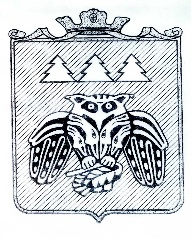 Коми Республикаын «Сыктывдін» муниципальнӧй районса администрациялӧн ШУÖМПОСТАНОВЛЕНИЕадминистрации муниципального района «Сыктывдинский» Республики Комиот 11 мая 2022 года    					                                               № 5/461Руководствуясь пунктом 5 части 1 статьи 84 Лесного кодекса Российской Федерации, пунктом 29 части 1 статьи 15 Федерального закона от 6 октября 2003 года № 131-ФЗ «Об общих принципах организации местного самоуправления в Российской Федерации, статьей 53 Федерального закона от 31 июля 2020 года № 248-ФЗ «О государственном контроле (надзоре) и муниципальном контроле в Российской Федерации», постановлением Правительства Российской Федерации от 27 октября 2021 года № 1844 «Об утверждении требований к разработке, содержанию, общественному обсуждению проектов форм проверочных листов, утверждению, применению, актуализации форм проверочных листов, а также случаев обязательного применения проверочных листов»,  администрация муниципального района «Сыктывдинский» Республики КомиПОСТАНОВЛЯЕТ:Утвердить форму проверочного листа (списка контрольных вопросов) при проведении муниципального лесного контроля на территории муниципального района «Сыктывдинский» Республики Коми согласно приложению.  Отменить постановление администрации муниципального района «Сыктывдинский» Республики Коми от 10 февраля 2022 года № 2/109 «Об утверждении формы проверочного листа (списка контрольных вопросов) при проведении муниципального лесного контроля на территории муниципального района «Сыктывдинский» Республики Коми».Контроль за исполнением настоящего постановления оставляю за собой. Настоящее постановление вступает в силу со дня его официального опубликования.Заместитель руководителя администрации муниципального  района «Сыктывдинский»                                                              А.В. КоншинПриложениек постановлению администрациимуниципального района «Сыктывдинский»от 11 мая 2022 года № 5/461Форма проверочного листа (списка контрольных вопросов) при проведении муниципального лесного контроля на территории муниципального района «Сыктывдинский» Республики КомиНастоящая форма проверочного листа (списка контрольных вопросов) (далее - проверочный лист) применяется в ходе плановых проверок юридических лиц, индивидуальных предпринимателей и граждан (далее – контролируемые лица) при осуществлении муниципального лесного контроля на территории муниципального района «Сыктывдинский» Республики Коми.Предмет плановой проверки ограничивается обязательными требованиями, изложенными в форме проверочного листа.1. Наименование органа муниципального лесного контроля: Администрация муниципального района «Сыктывдинский» Республики Коми.2. Проверочный лист утвержден постановлением администрации муниципального района «Сыктывдинский» Республики Коми от11 мая 2022 года № 5/461 «Об утверждении формы проверочного листа (списка контрольных вопросов) при проведении муниципального лесного контроля на территории муниципального района «Сыктывдинский» Республики Коми».3. Наименование контролируемого лица:_______________________________________________________________________________________________________________________________________________________________________________________________________________________________________(фамилия, имя и отчество (при наличии) гражданина или индивидуального предпринимателя, его идентификационный номер налогоплательщика и (или) основной государственный регистрационный номер индивидуального предпринимателя, адрес регистрации гражданина или индивидуального предпринимателя, наименование юридического лица, его идентификационный номер налогоплательщика и (или) основной государственный регистрационный номер, адрес юридического лица (его филиалов, представительств, обособленных структурных подразделений), являющихся контролируемыми лицами)4. Место (места) и дата проведения контрольного мероприятия с заполнением проверочного листа:__________________________________________________________________________________________________________________________________________________________5. Реквизиты распоряжения администрации муниципального района «Сыктывдинский» Республики Коми о проведении проверки муниципального лесного контроля:________________________________________________________________________________________________________________________________________________________6. Вид контрольного мероприятия:__________________________________________________________________________________________________________________________________________________________7.  Учетный номер и дата присвоения учетного номера контрольного мероприятия в едином реестре проверок __________________________________________________________________________________________________________________________________________________________8.  Должность, фамилия и инициалы должностного лица администрации муниципального района «Сыктывдинский» Республики Коми, проводящего плановую проверку и заполняющего проверочный лист __________________________________________________________________________________________________________________________________________________________(должность, фамилия и инициалы должностного лица контрольного органа, в должностные обязанности которого в соответствии с положением о виде контроля, должностным регламентом или должностной инструкцией входит осуществление полномочий по виду контроля, в том числе проведение контрольных мероприятий, проводящего контрольное мероприятие и заполняющего проверочный лист)9. Перечень вопросов, отражающих содержание обязательных требований, ответы на которые однозначно свидетельствуют о соблюдении или несоблюдении контролируемым обязательных требований, составляющих предмет проверки:* Подлежит обязательному заполнению в случае заполнения графы «неприменимо»Об утверждении формы проверочного листа (списка контрольных вопросов) при проведении муниципального лесного контроля на территории муниципального района «Сыктывдинский» Республики КомиQR-код, предусмотренный постановлением Правительства Российской Федерации от 16.04.2021 № 604 «Об утверждении Правил формирования и ведения единого реестра контрольных (надзорных) мероприятий и о внесении изменения в постановление Правительства Российской Федерации от 28 апреля 2015 г. № 415»NВопросы, отражающие содержание обязательных требованийРеквизиты нормативных правовых актов, с указанием их структурных единиц, которыми установлены обязательные требованияОтветы на контрольные вопросыОтветы на контрольные вопросыОтветы на контрольные вопросыПримечание**NВопросы, отражающие содержание обязательных требованийРеквизиты нормативных правовых актов, с указанием их структурных единиц, которыми установлены обязательные требованияДаНетНеприменимоПримечание**Общие требованияОбщие требованияОбщие требованияОбщие требованияОбщие требованияОбщие требованияОбщие требования11.Соблюдаются ли контролируемым лицом, которому предоставлены лесные участки, требования о недопустимости препятствования доступу граждан на эти лесные участки, а также осуществлению заготовки и сбора находящихся на них пищевых и недревесных лесных ресурсов, за исключением случаев запрещения или ограничения пребывания граждан в лесах в целях обеспечения:- охраны особо охраняемой природной территории;- пожарной безопасности и санитарной безопасности в лесах;- безопасности граждан при выполнении работ?части 4, 5, 8 статьи 11 Лесного кодекса Российской Федерации 2.Обеспечены ли лицом, осуществляющим использование, охрану, защиту, воспроизводство лесов:2.1. снос объектов лесной инфраструктуры после того, как отпала надобность в них;часть 3 статьи 13 Лесного кодекса Российской Федерации 2.2.2. проведение рекультивации земель, на которых располагались такие объекты?часть 3 статьи 13 Лесного кодекса Российской Федерации83.Возмещен ли лицом вред, причиненный лесам и находящимся в них природным объектам вследствие нарушения лесного законодательства Российской Федерации, рассчитанный в соответствии с таксами и методиками исчисления размера такого вреда?части 1, 4 статьи 100 Лесного кодекса Российской Федерации;83.Возмещен ли лицом вред, причиненный лесам и находящимся в них природным объектам вследствие нарушения лесного законодательства Российской Федерации, рассчитанный в соответствии с таксами и методиками исчисления размера такого вреда?постановление Правительства Российской Федерации от 08.05.2007 № 273 «Об исчислении размера вреда, причиненного лесам вследствие нарушения лесного законодательства»решение Совета МО МР «Сыктывдинский» от 29 октября 2015 года № 2/10-7 «Об утверждении Правил создания, охраны и содержания зеленых насаждений на территории муниципального образования муниципального района «Сыктывдинский», об утверждении Методики оценки компенсационных выплат за вырубку (повреждение) зеленых насаждений на территории муниципального образования муниципального района «Сыктывдинский» Общие требования при использовании лесовОбщие требования при использовании лесовОбщие требования при использовании лесовОбщие требования при использовании лесовОбщие требования при использовании лесовОбщие требования при использовании лесовОбщие требования при использовании лесов4.Осуществляются ли лицом следующие виды использования лесов на основании договора аренды лесного участка, договора безвозмездного пользования лесным участком или решения о предоставлении лесного участка в постоянное (бессрочное) пользование:часть 2 статьи 6, статья 9, часть 1 статьи 25, часть 4 статьи 32, часть 3 статьи 34, часть 3 статьи 38, часть 3 статьи 39, часть 3 статьи 39.1, часть 2 статьи 40, часть 4 статьи 41, часть 4 статьи 42, часть 3 статьи 43, часть 3 статьи 44, части 2, 3 статьи 45, части 2, 2.1 статьи 46, часть 3 статьи 47, часть 1 статьи 71 Лесного кодекса Российской Федерации4.4.1. заготовка и сбор недревесных лесных ресурсов;часть 2 статьи 6, статья 9, часть 1 статьи 25, часть 4 статьи 32, часть 3 статьи 34, часть 3 статьи 38, часть 3 статьи 39, часть 3 статьи 39.1, часть 2 статьи 40, часть 4 статьи 41, часть 4 статьи 42, часть 3 статьи 43, часть 3 статьи 44, части 2, 3 статьи 45, части 2, 2.1 статьи 46, часть 3 статьи 47, часть 1 статьи 71 Лесного кодекса Российской Федерации4.4.2. заготовка пищевых лесных ресурсов и сбор лекарственных растений;часть 2 статьи 6, статья 9, часть 1 статьи 25, часть 4 статьи 32, часть 3 статьи 34, часть 3 статьи 38, часть 3 статьи 39, часть 3 статьи 39.1, часть 2 статьи 40, часть 4 статьи 41, часть 4 статьи 42, часть 3 статьи 43, часть 3 статьи 44, части 2, 3 статьи 45, части 2, 2.1 статьи 46, часть 3 статьи 47, часть 1 статьи 71 Лесного кодекса Российской Федерации4.4.3. ведение сельского хозяйства;часть 2 статьи 6, статья 9, часть 1 статьи 25, часть 4 статьи 32, часть 3 статьи 34, часть 3 статьи 38, часть 3 статьи 39, часть 3 статьи 39.1, часть 2 статьи 40, часть 4 статьи 41, часть 4 статьи 42, часть 3 статьи 43, часть 3 статьи 44, части 2, 3 статьи 45, части 2, 2.1 статьи 46, часть 3 статьи 47, часть 1 статьи 71 Лесного кодекса Российской Федерации4.4.4. выращивание лесных плодовых, ягодных, декоративных растений, лекарственных растений;часть 2 статьи 6, статья 9, часть 1 статьи 25, часть 4 статьи 32, часть 3 статьи 34, часть 3 статьи 38, часть 3 статьи 39, часть 3 статьи 39.1, часть 2 статьи 40, часть 4 статьи 41, часть 4 статьи 42, часть 3 статьи 43, часть 3 статьи 44, части 2, 3 статьи 45, части 2, 2.1 статьи 46, часть 3 статьи 47, часть 1 статьи 71 Лесного кодекса Российской Федерации4.4.5. выращивание посадочного материала лесных растений (саженцев, сеянцев);часть 2 статьи 6, статья 9, часть 1 статьи 25, часть 4 статьи 32, часть 3 статьи 34, часть 3 статьи 38, часть 3 статьи 39, часть 3 статьи 39.1, часть 2 статьи 40, часть 4 статьи 41, часть 4 статьи 42, часть 3 статьи 43, часть 3 статьи 44, части 2, 3 статьи 45, части 2, 2.1 статьи 46, часть 3 статьи 47, часть 1 статьи 71 Лесного кодекса Российской Федерации4.4.6. научно-исследовательская деятельность;часть 2 статьи 6, статья 9, часть 1 статьи 25, часть 4 статьи 32, часть 3 статьи 34, часть 3 статьи 38, часть 3 статьи 39, часть 3 статьи 39.1, часть 2 статьи 40, часть 4 статьи 41, часть 4 статьи 42, часть 3 статьи 43, часть 3 статьи 44, части 2, 3 статьи 45, части 2, 2.1 статьи 46, часть 3 статьи 47, часть 1 статьи 71 Лесного кодекса Российской Федерации4.4.7. образовательная деятельность;часть 2 статьи 6, статья 9, часть 1 статьи 25, часть 4 статьи 32, часть 3 статьи 34, часть 3 статьи 38, часть 3 статьи 39, часть 3 статьи 39.1, часть 2 статьи 40, часть 4 статьи 41, часть 4 статьи 42, часть 3 статьи 43, часть 3 статьи 44, части 2, 3 статьи 45, части 2, 2.1 статьи 46, часть 3 статьи 47, часть 1 статьи 71 Лесного кодекса Российской Федерации4.4.8. рекреационная деятельность;часть 2 статьи 6, статья 9, часть 1 статьи 25, часть 4 статьи 32, часть 3 статьи 34, часть 3 статьи 38, часть 3 статьи 39, часть 3 статьи 39.1, часть 2 статьи 40, часть 4 статьи 41, часть 4 статьи 42, часть 3 статьи 43, часть 3 статьи 44, части 2, 3 статьи 45, части 2, 2.1 статьи 46, часть 3 статьи 47, часть 1 статьи 71 Лесного кодекса Российской Федерации4.4.9. создание лесных плантаций и их эксплуатация;часть 2 статьи 6, статья 9, часть 1 статьи 25, часть 4 статьи 32, часть 3 статьи 34, часть 3 статьи 38, часть 3 статьи 39, часть 3 статьи 39.1, часть 2 статьи 40, часть 4 статьи 41, часть 4 статьи 42, часть 3 статьи 43, часть 3 статьи 44, части 2, 3 статьи 45, части 2, 2.1 статьи 46, часть 3 статьи 47, часть 1 статьи 71 Лесного кодекса Российской Федерации4.4.10. выполнение работ по геологическому изучению недр;часть 2 статьи 6, статья 9, часть 1 статьи 25, часть 4 статьи 32, часть 3 статьи 34, часть 3 статьи 38, часть 3 статьи 39, часть 3 статьи 39.1, часть 2 статьи 40, часть 4 статьи 41, часть 4 статьи 42, часть 3 статьи 43, часть 3 статьи 44, части 2, 3 статьи 45, части 2, 2.1 статьи 46, часть 3 статьи 47, часть 1 статьи 71 Лесного кодекса Российской Федерации4.4.11. разработка месторождений полезных ископаемых;часть 2 статьи 6, статья 9, часть 1 статьи 25, часть 4 статьи 32, часть 3 статьи 34, часть 3 статьи 38, часть 3 статьи 39, часть 3 статьи 39.1, часть 2 статьи 40, часть 4 статьи 41, часть 4 статьи 42, часть 3 статьи 43, часть 3 статьи 44, части 2, 3 статьи 45, части 2, 2.1 статьи 46, часть 3 статьи 47, часть 1 статьи 71 Лесного кодекса Российской Федерации4.4.12. строительство и эксплуатация водохранилищ, иных искусственных водных объектов, а также гидротехнических сооружений, морских портов, морских терминалов, речных портов, причалов (либо на основании сервитута);часть 2 статьи 6, статья 9, часть 1 статьи 25, часть 4 статьи 32, часть 3 статьи 34, часть 3 статьи 38, часть 3 статьи 39, часть 3 статьи 39.1, часть 2 статьи 40, часть 4 статьи 41, часть 4 статьи 42, часть 3 статьи 43, часть 3 статьи 44, части 2, 3 статьи 45, части 2, 2.1 статьи 46, часть 3 статьи 47, часть 1 статьи 71 Лесного кодекса Российской Федерации4.4.13. строительство, эксплуатация линейных объектов (либо на основании сервитута);часть 2 статьи 6, статья 9, часть 1 статьи 25, часть 4 статьи 32, часть 3 статьи 34, часть 3 статьи 38, часть 3 статьи 39, часть 3 статьи 39.1, часть 2 статьи 40, часть 4 статьи 41, часть 4 статьи 42, часть 3 статьи 43, часть 3 статьи 44, части 2, 3 статьи 45, части 2, 2.1 статьи 46, часть 3 статьи 47, часть 1 статьи 71 Лесного кодекса Российской Федерации4.4.14. переработка древесины и иных лесных ресурсов;часть 2 статьи 6, статья 9, часть 1 статьи 25, часть 4 статьи 32, часть 3 статьи 34, часть 3 статьи 38, часть 3 статьи 39, часть 3 статьи 39.1, часть 2 статьи 40, часть 4 статьи 41, часть 4 статьи 42, часть 3 статьи 43, часть 3 статьи 44, части 2, 3 статьи 45, части 2, 2.1 статьи 46, часть 3 статьи 47, часть 1 статьи 71 Лесного кодекса Российской Федерации4.4.15. религиозная деятельность;часть 2 статьи 6, статья 9, часть 1 статьи 25, часть 4 статьи 32, часть 3 статьи 34, часть 3 статьи 38, часть 3 статьи 39, часть 3 статьи 39.1, часть 2 статьи 40, часть 4 статьи 41, часть 4 статьи 42, часть 3 статьи 43, часть 3 статьи 44, части 2, 3 статьи 45, части 2, 2.1 статьи 46, часть 3 статьи 47, часть 1 статьи 71 Лесного кодекса Российской Федерации4.4.16. иные виды использования лесов, определенные в соответствии с целевым назначением земель, на которых эти леса располагаются?часть 2 статьи 6, статья 9, часть 1 статьи 25, часть 4 статьи 32, часть 3 статьи 34, часть 3 статьи 38, часть 3 статьи 39, часть 3 статьи 39.1, часть 2 статьи 40, часть 4 статьи 41, часть 4 статьи 42, часть 3 статьи 43, часть 3 статьи 44, части 2, 3 статьи 45, части 2, 2.1 статьи 46, часть 3 статьи 47, часть 1 статьи 71 Лесного кодекса Российской Федерации5.Представляются ли лицом, осуществляющим использование лесов, (далее - лесопользователь) отчеты об использовании лесов:- ежемесячно, не позднее десятого числа месяца, следующего за отчетным (при осуществлении рубок лесных насаждений в ходе использования лесов);- ежегодно, не позднее 10 января года, следующего за отчетным (в случаях, если при использовании лесов не осуществлялись рубки лесных насаждений)?части 1, 4 статьи 49 Лесного кодекса Российской Федерации;5.Представляются ли лицом, осуществляющим использование лесов, (далее - лесопользователь) отчеты об использовании лесов:- ежемесячно, не позднее десятого числа месяца, следующего за отчетным (при осуществлении рубок лесных насаждений в ходе использования лесов);- ежегодно, не позднее 10 января года, следующего за отчетным (в случаях, если при использовании лесов не осуществлялись рубки лесных насаждений)?Перечень информации, включаемой в отчет об использовании лесов, Форма отчета об использовании лесов, Порядок представления отчета об использовании лесов, Требования к формату отчета об использовании лесов в электронной форме, утвержденные приказом Министерства природных ресурсов и экологии Российской Федерации от 21.08.2017 № 451Заготовка древесиныЗаготовка древесиныЗаготовка древесиныЗаготовка древесиныЗаготовка древесиныЗаготовка древесиныЗаготовка древесины6.Соблюдается ли лесопользователем запрет на заготовку древесины:6.1. в объеме, превышающем расчетную лесосеку (допустимый объем изъятия древесины);часть 6 статьи 29 Лесного кодекса Российской Федерации6.6.2. с нарушением возрастов рубок?часть 6 статьи 29 Лесного кодекса Российской Федерации7.Соблюдается ли лесопользователем запрет на заготовку древесины деревьев и кустарников, указанных в Перечне видов (пород) деревьев и кустарников, заготовка древесины которых не допускается?часть 7 статьи 29 Лесного кодекса Российской Федерации;7.Соблюдается ли лесопользователем запрет на заготовку древесины деревьев и кустарников, указанных в Перечне видов (пород) деревьев и кустарников, заготовка древесины которых не допускается?Перечень видов (пород) деревьев и кустарников, заготовка древесины которых не допускается, утвержденный приказом Федерального агентства лесного хозяйства от 05.12.2011 № 513 8.Осуществляется ли лицом заготовка древесины на одном из следующих оснований:- договора аренды лесного участка;- решения о предоставлении лесного участка федеральному государственному учреждению в постоянное (бессрочное) пользование;-договора купли-продажи лесных насаждений;- контракта на выполнение работ по охране, защите, воспроизводству лесов?часть 9 статьи 29, части 1 - 3 статьи 29.1 Лесного кодекса Российской Федерации;8.Осуществляется ли лицом заготовка древесины на одном из следующих оснований:- договора аренды лесного участка;- решения о предоставлении лесного участка федеральному государственному учреждению в постоянное (бессрочное) пользование;-договора купли-продажи лесных насаждений;- контракта на выполнение работ по охране, защите, воспроизводству лесов?пункт 3 Правил заготовки древесины и особенностей заготовки древесины в лесничествах, лесопарках, указанных в статье 23 Лесного кодекса Российской Федерации, утвержденных приказом Министерства природных ресурсов и экологии Российской Федерации от 01.12.2020 № 993 (далее - Правила заготовки древесины) 9.Осуществляется ли лесопользователем заготовка древесины в соответствии с:9.1. лесным планом субъекта Российской Федерации;пункт 4 Правил заготовки древесины 9.9.2.лесохозяйственным регламентом лесничества, лесопарка;пункт 4 Правил заготовки древесины 9.9.3. проектом освоения лесов;пункт 4 Правил заготовки древесины 9.9.4. лесной декларацией (за исключением случаев заготовки древесины на основании договора купли-продажи лесных насаждений или контракта на выполнение работ по охране, защите, воспроизводству лесов)?пункт 4 Правил заготовки древесины110.Осуществляются ли лесопользователем, использующим лесной участок в целях заготовки древесины, в течение 12 месяцев с даты начала декларируемого периода согласно лесной декларации (за исключением случаев возникновения неблагоприятных погодных условий, исключающих своевременное исполнение данных требований):10.1. рубка лесных насаждений;пункт 11 Правил заготовки древесины110.10.2. трелевка древесины;пункт 11 Правил заготовки древесины110.10.3. частичная переработка древесины;пункт 11 Правил заготовки древесины110.10.4. хранение древесины;пункт 11 Правил заготовки древесины110.10.5. вывоз заготовленной древесины?пункт 11 Правил заготовки древесины111.Соблюдаются ли лесопользователем при заготовке древесины запреты на:11.1. использование русел рек и ручьев в качестве трасс волоков и лесных дорог;пункт 12, абзац первый пункта 14, пункт 15 Правил заготовки древесины111.11.2. повреждение лесных насаждений, растительного покрова и почв, захламление лесов промышленными и иными отходами за пределами лесосеки на смежных с ними 50-метровых полосах;пункт 12, абзац первый пункта 14, пункт 15 Правил заготовки древесины111.11.3. повреждение дорог, мостов, просек, осушительной сети, дорожных, гидромелиоративных и других сооружений, русел рек и ручьев;пункт 12, абзац первый пункта 14, пункт 15 Правил заготовки древесины111.11.4. оставление завалов (включая срубленные и оставленные на лесосеке деревья) и срубленных зависших деревьев, повреждение или уничтожение подроста, подлежащего сохранению;пункт 12, абзац первый пункта 14, пункт 15 Правил заготовки древесины111.11.5. уничтожение или повреждение граничных, квартальных, лесосечных и других столбов и знаков;пункт 12, абзац первый пункта 14, пункт 15 Правил заготовки древесины111.11.6. рубку и повреждение деревьев, не предназначенных для рубки и подлежащих сохранению, в том числе источников обсеменения и плюсовых деревьев;пункт 12, абзац первый пункта 14, пункт 15 Правил заготовки древесины111.11.7. заготовку древесины по истечении разрешенного срока (включая предоставление отсрочки);пункт 12, абзац первый пункта 14, пункт 15 Правил заготовки древесины111.11.8. заготовку древесины после приостановления или прекращения права пользования лесным участком;пункт 12, абзац первый пункта 14, пункт 15 Правил заготовки древесины111.11.9. оставление не вывезенной в установленный срок (включая предоставление отсрочки) древесины на лесосеке;пункт 12, абзац первый пункта 14, пункт 15 Правил заготовки древесины111.11.10. вывозку, трелевку древесины в места, не предусмотренные проектом освоения лесов или технологической картой лесосечных работ;пункт 12, абзац первый пункта 14, пункт 15 Правил заготовки древесины111.11.11. невыполнение или несвоевременное выполнение работ по очистке лесосеки;пункт 12, абзац первый пункта 14, пункт 15 Правил заготовки древесины111.11.12. уничтожение верхнего плодородного слоя почвы вне волоков и погрузочных площадок;пункт 12, абзац первый пункта 14, пункт 15 Правил заготовки древесины111.11.13. рубку жизнеспособных деревьев ценных древесных пород (дуба, бука, ясеня, кедра, липы, граба, ильма, ольхи черной, каштана посевного), произрастающих на границе их естественного ареала (в случаях, когда доля площади насаждений с долей соответствующей древесной породы в составе лесов не превышает одного процента от площади лесничества, лесопарка);пункт 12, абзац первый пункта 14, пункт 15 Правил заготовки древесины111.11.14. проведение рубок спелых, перестойных лесных насаждений с долей кедра 3 и более единиц в породном составе древостоя лесных насаждений?пункт 12, абзац первый пункта 14, пункт 15 Правил заготовки древесины112.Обеспечено ли лесопользователем при заготовке древесины сохранение деревьев, кустарников и лиан, занесенных в Красную книгу Российской Федерации, в Красные книги субъектов Российской Федерации?абзац второй пункта 14 Правил заготовки древесины;112.Обеспечено ли лесопользователем при заготовке древесины сохранение деревьев, кустарников и лиан, занесенных в Красную книгу Российской Федерации, в Красные книги субъектов Российской Федерации?Перечень (список) объектов растительного мира, занесенных в Красную книгу Российской Федерации (по состоянию на 1 июня 2005 г.), утвержденный приказом Министерства природных ресурсов Российской Федерации от 25.10.2005 № 289213.Приложены ли лесопользователем, осуществляющим заготовку древесины, за исключением лиц, осуществляющих заготовку древесины при использовании лесов в соответствии со статьями 43 - 46 Лесного кодекса Российской Федерации, к отчету об использовании лесов материалы дистанционного зондирования (в том числе аэрокосмической съемки, аэрофотосъемки), фото- и видеофиксации?часть 3 статья 49 Лесного кодекса Российской ФедерацииЗаготовка живицыЗаготовка живицыЗаготовка живицыЗаготовка живицыЗаготовка живицыЗаготовка живицыЗаготовка живицы214.Осуществляется ли лесопользователем подсочка только тех лесных насаждений, которые расположены на лесных участках, предоставленных для заготовки живицы, древесных соков?части 1, 2 статьи 31 Лесного кодекса Российской Федерации215.Осуществляется ли лесопользователем заготовка живицы в соответствии с:15.1. лесным планом субъекта Российской Федерации;пункт 4 Правил заготовки живицы, утвержденных приказом Федерального агентства лесного хозяйства от 09.11.2020 № 911 (далее - Правила заготовки живицы)215.15.2. лесохозяйственным регламентом лесничества, лесопарка;пункт 4 Правил заготовки живицы, утвержденных приказом Федерального агентства лесного хозяйства от 09.11.2020 № 911 (далее - Правила заготовки живицы)215.15.3. проектом освоения лесов?пункт 4 Правил заготовки живицы, утвержденных приказом Федерального агентства лесного хозяйства от 09.11.2020 № 911 (далее - Правила заготовки живицы)216.Осуществляется ли лицом заготовка живицы на основании договора аренды лесного участка?пункт 4 Правил заготовки живицы217.Соблюдаются ли лесопользователем запреты на проведение подсочки лесных насаждений:17.1. в очагах вредных организмов до их ликвидации;пункт 7 Правил заготовки живицы217.17.2. поврежденных и ослабленных вследствие воздействия лесных пожаров, вредных организмов и других негативных факторов;пункт 7 Правил заготовки живицы217.17.3. в лесах, в которых в соответствии с законодательством Российской Федерации не допускается проведение сплошных или выборочных рубок спелых и перестойных лесных насаждений в целях заготовки древесины;пункт 7 Правил заготовки живицы217.17.4. расположенных на постоянных лесосеменных участках, лесосеменных плантациях, генетических резерватах, а также плюсовых деревьев, семенников, семенных куртин и полос?пункт 7 Правил заготовки живицы218.Соблюдаются ли лесопользователем сроки проведения подсочки:18.1. сосновых насаждений - не более 15 лет;пункты 10, 20, 24, 28 Правил заготовки живицы218.18.2. еловых насаждений - не более 3 лет;пункты 10, 20, 24, 28 Правил заготовки живицы218.18.3. лиственничных насаждений - не более 5 лет;пункты 10, 20, 24, 28 Правил заготовки живицы218.18.4. пихтовых насаждений - не более 1 года?пункты 10, 20, 24, 28 Правил заготовки живицы219.Осуществляет ли лицо при заготовке живицы использование лесов способами и технологиями, исключающими:пункта 33.4 Правил заготовки живицы219.19.1. возникновение эрозии почв;пункта 33.4 Правил заготовки живицы219.19.2. негативное воздействие на последующее воспроизводство лесов;пункта 33.4 Правил заготовки живицы219.19.3. негативное воздействие на состояние водных и других природных объектов?пункта 33.4 Правил заготовки живицыЗаготовка и сбор лесных ресурсовЗаготовка и сбор лесных ресурсовЗаготовка и сбор лесных ресурсовЗаготовка и сбор лесных ресурсовЗаготовка и сбор лесных ресурсовЗаготовка и сбор лесных ресурсовЗаготовка и сбор лесных ресурсов220.Соблюдаются ли лесопользователем требования при осуществлении заготовки и сбора недревесных лесных ресурсов:20.1. о недопустимости заготовки пневого осмола в противоэрозионных лесах, на берегозащитных, почвозащитных участках лесов, расположенных вдоль водных объектов, склонов оврагов, а также в молодняках с полнотой 0,8 - 1,0 и несомкнувшихся лесных культурах;часть 5 статьи 32 Лесного кодекса Российской Федерации;220.Соблюдаются ли лесопользователем требования при осуществлении заготовки и сбора недревесных лесных ресурсов:20.1. о недопустимости заготовки пневого осмола в противоэрозионных лесах, на берегозащитных, почвозащитных участках лесов, расположенных вдоль водных объектов, склонов оврагов, а также в молодняках с полнотой 0,8 - 1,0 и несомкнувшихся лесных культурах;абзацы третий, четвертый пункта 13, абзацы третий, пятый пункта 14, абзац второй пункта 19, абзацы пятый, шестой пункта 21, абзацы второй, четвертый пункта 22, абзацы третий, пятый пункта 24 Правил заготовки и сбора недревесных лесных ресурсов, утвержденных приказом Министерства природных ресурсов и экологии Российской Федерации от 28.07.2020 № 496220.20.2. о засыпке плодородным слоем почвы и заравнивании ям, оставленных после заготовки пней (заготовки пневого осмола), заготовки (выкопки) деревьев, кустарников и лиан;абзацы третий, четвертый пункта 13, абзацы третий, пятый пункта 14, абзац второй пункта 19, абзацы пятый, шестой пункта 21, абзацы второй, четвертый пункта 22, абзацы третий, пятый пункта 24 Правил заготовки и сбора недревесных лесных ресурсов, утвержденных приказом Министерства природных ресурсов и экологии Российской Федерации от 28.07.2020 № 496220.20.3. о заготовке бересты с растущих деревьев в весенне-летний и осенний период без повреждения луба;абзацы третий, четвертый пункта 13, абзацы третий, пятый пункта 14, абзац второй пункта 19, абзацы пятый, шестой пункта 21, абзацы второй, четвертый пункта 22, абзацы третий, пятый пункта 24 Правил заготовки и сбора недревесных лесных ресурсов, утвержденных приказом Министерства природных ресурсов и экологии Российской Федерации от 28.07.2020 № 496220.20.4. о запрете рубки деревьев для заготовки бересты;абзацы третий, четвертый пункта 13, абзацы третий, пятый пункта 14, абзац второй пункта 19, абзацы пятый, шестой пункта 21, абзацы второй, четвертый пункта 22, абзацы третий, пятый пункта 24 Правил заготовки и сбора недревесных лесных ресурсов, утвержденных приказом Министерства природных ресурсов и экологии Российской Федерации от 28.07.2020 № 496220.20.5. о заготовке еловых, пихтовых, сосновых лап только со срубленных деревьев на лесосеках при проведении выборочных и сплошных рубок;абзацы третий, четвертый пункта 13, абзацы третий, пятый пункта 14, абзац второй пункта 19, абзацы пятый, шестой пункта 21, абзацы второй, четвертый пункта 22, абзацы третий, пятый пункта 24 Правил заготовки и сбора недревесных лесных ресурсов, утвержденных приказом Министерства природных ресурсов и экологии Российской Федерации от 28.07.2020 № 496220.20.6. о сборе лесной подстилки в конце летнего периода, но до наступления листопада;абзацы третий, четвертый пункта 13, абзацы третий, пятый пункта 14, абзац второй пункта 19, абзацы пятый, шестой пункта 21, абзацы второй, четвертый пункта 22, абзацы третий, пятый пункта 24 Правил заготовки и сбора недревесных лесных ресурсов, утвержденных приказом Министерства природных ресурсов и экологии Российской Федерации от 28.07.2020 № 496220.20.7. о запрете сбора подстилки в лесах, выполняющих функции защиты природных и иных объектов;абзацы третий, четвертый пункта 13, абзацы третий, пятый пункта 14, абзац второй пункта 19, абзацы пятый, шестой пункта 21, абзацы второй, четвертый пункта 22, абзацы третий, пятый пункта 24 Правил заготовки и сбора недревесных лесных ресурсов, утвержденных приказом Министерства природных ресурсов и экологии Российской Федерации от 28.07.2020 № 496220.20.8. о заготовке (выкопке) деревьев на лесных участках в хвойных и лиственных насаждениях в возрасте до 20 лет, в кедровых насаждениях и насаждениях твердолиственных пород семенного происхождения - до 40 лет;абзацы третий, четвертый пункта 13, абзацы третий, пятый пункта 14, абзац второй пункта 19, абзацы пятый, шестой пункта 21, абзацы второй, четвертый пункта 22, абзацы третий, пятый пункта 24 Правил заготовки и сбора недревесных лесных ресурсов, утвержденных приказом Министерства природных ресурсов и экологии Российской Федерации от 28.07.2020 № 496220.20.9. о заготовке древесной зелени для производства хвойно-витаминной муки только со срубленных деревьев на лесосеках при проведении выборочных и сплошных рубок;абзацы третий, четвертый пункта 13, абзацы третий, пятый пункта 14, абзац второй пункта 19, абзацы пятый, шестой пункта 21, абзацы второй, четвертый пункта 22, абзацы третий, пятый пункта 24 Правил заготовки и сбора недревесных лесных ресурсов, утвержденных приказом Министерства природных ресурсов и экологии Российской Федерации от 28.07.2020 № 496220.20.10. о повторной заготовке пихтовых лап в одних и тех же насаждениях не ранее чем через 4 года?абзацы третий, четвертый пункта 13, абзацы третий, пятый пункта 14, абзац второй пункта 19, абзацы пятый, шестой пункта 21, абзацы второй, четвертый пункта 22, абзацы третий, пятый пункта 24 Правил заготовки и сбора недревесных лесных ресурсов, утвержденных приказом Министерства природных ресурсов и экологии Российской Федерации от 28.07.2020 № 496221.Соблюдаются ли лесопользователем при заготовке пищевых лесных ресурсов и сборе лекарственных растений требования:21.1 о запрете рубки плодоносящих деревьев и обрезки ветвей для заготовки плодов;часть 5 статьи 34 Лесного кодекса Российской Федерации;221.Соблюдаются ли лесопользователем при заготовке пищевых лесных ресурсов и сборе лекарственных растений требования:21.1 о запрете рубки плодоносящих деревьев и обрезки ветвей для заготовки плодов;абзац второй пункта 14, абзацы второй, третий пункта 15, пункт 16, абзац первый пункта 17, абзац первый пункта 18, абзац первый пункта 19 Правил заготовки пищевых лесных ресурсов и сбора лекарственных растений, приказом Министерства природных ресурсов и экологии Российской Федерации от 28.07.2020 № 494221.21.2. о запрете при заготовке орехов рубки деревьев и кустарников, а также применения способов, приводящих к повреждению деревьев и кустарников;абзац второй пункта 14, абзацы второй, третий пункта 15, пункт 16, абзац первый пункта 17, абзац первый пункта 18, абзац первый пункта 19 Правил заготовки пищевых лесных ресурсов и сбора лекарственных растений, приказом Министерства природных ресурсов и экологии Российской Федерации от 28.07.2020 № 494221.21.3. об обеспечении сохранности орехоплодных насаждений;абзац второй пункта 14, абзацы второй, третий пункта 15, пункт 16, абзац первый пункта 17, абзац первый пункта 18, абзац первый пункта 19 Правил заготовки пищевых лесных ресурсов и сбора лекарственных растений, приказом Министерства природных ресурсов и экологии Российской Федерации от 28.07.2020 № 494221.21.4. о заготовке грибов способами, обеспечивающими сохранность их ресурсов;абзац второй пункта 14, абзацы второй, третий пункта 15, пункт 16, абзац первый пункта 17, абзац первый пункта 18, абзац первый пункта 19 Правил заготовки пищевых лесных ресурсов и сбора лекарственных растений, приказом Министерства природных ресурсов и экологии Российской Федерации от 28.07.2020 № 494221.21.5. о заготовке березового сока на участках спелого леса не ранее чем за 5 лет до рубки;абзац второй пункта 14, абзацы второй, третий пункта 15, пункт 16, абзац первый пункта 17, абзац первый пункта 18, абзац первый пункта 19 Правил заготовки пищевых лесных ресурсов и сбора лекарственных растений, приказом Министерства природных ресурсов и экологии Российской Федерации от 28.07.2020 № 494221.21.6. о запрете вырывать растения с корнями, повреждать листья (вайи) и корневища;абзац второй пункта 14, абзацы второй, третий пункта 15, пункт 16, абзац первый пункта 17, абзац первый пункта 18, абзац первый пункта 19 Правил заготовки пищевых лесных ресурсов и сбора лекарственных растений, приказом Министерства природных ресурсов и экологии Российской Федерации от 28.07.2020 № 494221.21.7. о заготовке лекарственных растений в объемах, обеспечивающих своевременное восстановление растений и воспроизводство запасов сырья?абзац второй пункта 14, абзацы второй, третий пункта 15, пункт 16, абзац первый пункта 17, абзац первый пункта 18, абзац первый пункта 19 Правил заготовки пищевых лесных ресурсов и сбора лекарственных растений, приказом Министерства природных ресурсов и экологии Российской Федерации от 28.07.2020 № 494Использование лесов для осуществления отдельных видов деятельностиИспользование лесов для осуществления отдельных видов деятельностиИспользование лесов для осуществления отдельных видов деятельностиИспользование лесов для осуществления отдельных видов деятельностиИспользование лесов для осуществления отдельных видов деятельностиИспользование лесов для осуществления отдельных видов деятельностиИспользование лесов для осуществления отдельных видов деятельности222.Предоставлен ли лицу для осуществления видов деятельности в сфере охотничьего хозяйства лесной участок в случае, если осуществление указанных видов деятельности влечет за собой:- проведение рубок лесных насаждений;- создание объектов охотничьей инфраструктуры?части 2, 3, 5 статьи 36 Лесного кодекса Российской Федерации;222.Предоставлен ли лицу для осуществления видов деятельности в сфере охотничьего хозяйства лесной участок в случае, если осуществление указанных видов деятельности влечет за собой:- проведение рубок лесных насаждений;- создание объектов охотничьей инфраструктуры?Перечень случаев использования лесов для осуществления видов деятельности в сфере охотничьего хозяйства без предоставления лесных участков, утвержденный приказом Министерства природных ресурсов и экологии Российской Федерации от 12.12.2017 № 661 323.Приведен ли лесопользователем лесной участок, предоставленный для осуществления видов деятельности в сфере охотничьего хозяйства, в прежнее состояние, пригодное для использования по целевому назначению, в случае повреждения или уничтожения по вине лесопользователя, использующего леса для осуществления видов деятельности в сфере охотничьего хозяйства, верхнего плодородного слоя почвы, искусственных или естественных водотоков, рек, ручьев?часть 5 статьи 36 Лесного кодекса Российской Федерации;323.Приведен ли лесопользователем лесной участок, предоставленный для осуществления видов деятельности в сфере охотничьего хозяйства, в прежнее состояние, пригодное для использования по целевому назначению, в случае повреждения или уничтожения по вине лесопользователя, использующего леса для осуществления видов деятельности в сфере охотничьего хозяйства, верхнего плодородного слоя почвы, искусственных или естественных водотоков, рек, ручьев?подпункт "з" пункта 7 Правил использования лесов для осуществления видов деятельности в сфере охотничьего хозяйства, утвержденных приказом Министерства природных ресурсов и экологии Российской Федерации от 12.12.2017 № 661324.Осуществляется ли лесопользователем на лесных участках, предоставленных для осуществления видов деятельности в сфере охотничьего хозяйства, создание только объектов охотничьей инфраструктуры, являющихся временными постройками, в том числе ограждений?часть 4 статьи 36 Лесного кодекса Российской Федерации324.Соблюдаются ли лесопользователем при использовании лесов для ведения сельского хозяйства требования:24.1. об использовании для сенокошения нелесных земель, а также необлесившихся лесосек, прогалин и других, не покрытых лесной растительностью земель, до проведения на них лесовосстановления;часть 4 статьи 38 Лесного кодекса Российской Федерации; пункт 13, пункт 14, абзацы третий, пункт 16, пункт 17 Правил использования лесов для ведения сельского хозяйства, утвержденных приказом Министерства природных ресурсов и экологии Российской Федерации от 02.07.2020 № 408324.24.2. об использовании для выпаса сельскохозяйственных животных нелесных земель, а также необлесившихся вырубок, редин, прогалин и других, не покрытых лесной растительностью земель, до проведения на них лесовосстановления;часть 4 статьи 38 Лесного кодекса Российской Федерации; пункт 13, пункт 14, абзацы третий, пункт 16, пункт 17 Правил использования лесов для ведения сельского хозяйства, утвержденных приказом Министерства природных ресурсов и экологии Российской Федерации от 02.07.2020 № 408324.24.3. об использовании для осуществления северного оленеводства в качестве кормовой базы лесных участков в лесных районах, находящихся в пределах лесорастительной зоны притундровых лесов и редкостойной тайги и таежной лесорастительной зоны Российской Федерации;часть 4 статьи 38 Лесного кодекса Российской Федерации; пункт 13, пункт 14, абзацы третий, пункт 16, пункт 17 Правил использования лесов для ведения сельского хозяйства, утвержденных приказом Министерства природных ресурсов и экологии Российской Федерации от 02.07.2020 № 408324.24.4. о применении на лесных участках, предоставляемых лицам для ведения северного оленеводства, пастбищеоборотов, не приводящих к ухудшению напочвенного покрова и поверхности почвы таких участков;часть 4 статьи 38 Лесного кодекса Российской Федерации; пункт 13, пункт 14, абзацы третий, пункт 16, пункт 17 Правил использования лесов для ведения сельского хозяйства, утвержденных приказом Министерства природных ресурсов и экологии Российской Федерации от 02.07.2020 № 408324.24.5. об использовании для выращивания сельскохозяйственных культур нелесных земель, а также необлесившихся лесосек, прогалин и других не покрытых лесной растительностью земель, до проведения на них лесовосстановления;часть 4 статьи 38 Лесного кодекса Российской Федерации; пункт 13, пункт 14, абзацы третий, пункт 16, пункт 17 Правил использования лесов для ведения сельского хозяйства, утвержденных приказом Министерства природных ресурсов и экологии Российской Федерации от 02.07.2020 № 408324.24.6. о запрете использования земель, занятых лесными культурами, естественными молодняками ценных древесных пород, селекционно-лесосеменных, сосновых, елово-пихтовых, ивовых, твердолиственных, ореховых плантаций, с проектируемыми мероприятиями по содействию естественному лесовосстановлению и лесовосстановлению хвойными и твердолиственными породами, с легкоразмываемыми и развеиваемыми почвами?часть 4 статьи 38 Лесного кодекса Российской Федерации; пункт 13, пункт 14, абзацы третий, пункт 16, пункт 17 Правил использования лесов для ведения сельского хозяйства, утвержденных приказом Министерства природных ресурсов и экологии Российской Федерации от 02.07.2020 № 408325.Соблюдается ли лесопользователем требование о размещении, возведении на лесных участках, предоставленных для ведения сельского хозяйства, только следующих объектов:- ульев и пасек;- изгородей, навесов и других временных построек, в том числе предназначенных для осуществления товарной аквакультуры (товарного рыбоводства)?часть 2 статьи 38 Лесного кодекса Российской Федерации326.Соблюдаются ли лесопользователем при использовании лесов для выращивания лесных плодовых, ягодных, декоративных растений, лекарственных растений требования:26.1. об использовании, в первую очередь, необлесившихся вырубок, прогалин и других, не покрытых лесной растительностью земель, на которых невозможно естественное возобновление леса до посадки на них лесных культур; земель, подлежащих рекультивации (выработанных торфяников и других);часть 4 статьи 39 Лесного кодекса Российской Федерации;326.Соблюдаются ли лесопользователем при использовании лесов для выращивания лесных плодовых, ягодных, декоративных растений, лекарственных растений требования:26.1. об использовании, в первую очередь, необлесившихся вырубок, прогалин и других, не покрытых лесной растительностью земель, на которых невозможно естественное возобновление леса до посадки на них лесных культур; земель, подлежащих рекультивации (выработанных торфяников и других);пункты 11 - 13 Правил использования лесов для выращивания лесных плодовых, ягодных, декоративных растений, лекарственных растений, утвержденных приказом Министерства природных ресурсов и экологии Российской Федерации от 28.07.2020 № 497326.26.2. об использовании для выращивания лесных плодовых, ягодных, декоративных растений, лекарственных растений под пологом леса участков малоценных насаждений, не намеченных под реконструкцию;пункты 11 - 13 Правил использования лесов для выращивания лесных плодовых, ягодных, декоративных растений, лекарственных растений, утвержденных приказом Министерства природных ресурсов и экологии Российской Федерации от 28.07.2020 № 497326.26.3. о запрете использования лесных участков, на которых встречаются виды растений, занесенные в Красную книгу Российской Федерации, красные книги субъектов Российской Федерации?пункты 11 - 13 Правил использования лесов для выращивания лесных плодовых, ягодных, декоративных растений, лекарственных растений, утвержденных приказом Министерства природных ресурсов и экологии Российской Федерации от 28.07.2020 № 497327.Соблюдается ли лесопользователем требование о размещении на лесных участках, используемых для выращивания лесных плодовых, ягодных, декоративных растений, лекарственных растений, только некапитальных строений, сооружений?часть 2 статьи 39 Лесного кодекса Российской Федерации328.Соблюдаются ли лесопользователем при использовании лесов для выращивания посадочного материала лесных растений (саженцев, сеянцев) требования:28.1. об использовании, в первую очередь, необлесившихся лесосек, прогалин и других, не покрытых лесной растительностью, земель иных категорий, на которых располагаются леса;часть 4 статьи 39.1 Лесного кодекса Российской Федерации;328.Соблюдаются ли лесопользователем при использовании лесов для выращивания посадочного материала лесных растений (саженцев, сеянцев) требования:28.1. об использовании, в первую очередь, необлесившихся лесосек, прогалин и других, не покрытых лесной растительностью, земель иных категорий, на которых располагаются леса;пункт 11 Правил использования лесов для выращивания посадочного материала лесных растений (саженцев, сеянцев), утвержденных приказом Министерства природных ресурсов и экологии Российской Федерации от 28.07.2021 № 497328.28.2. о запрете использования лесных участков, на которых встречаются виды растений, занесенные в Красную книгу Российской Федерации, красные книги субъектов Российской Федерации?пункт 11 Правил использования лесов для выращивания посадочного материала лесных растений (саженцев, сеянцев), утвержденных приказом Министерства природных ресурсов и экологии Российской Федерации от 28.07.2021 № 497329.Соблюдаются ли лесопользователем при использовании лесов для осуществления научно-исследовательской деятельности, образовательной деятельности требования:29.1. о недопустимости повреждения растительного покрова и почв за пределами предоставленного лесного участка;часть 3 статьи 40 Лесного кодекса Российской Федерации;329.Соблюдаются ли лесопользователем при использовании лесов для осуществления научно-исследовательской деятельности, образовательной деятельности требования:29.1. о недопустимости повреждения растительного покрова и почв за пределами предоставленного лесного участка;пункты 9, 10 Правил использования лесов для осуществления научно-исследовательской деятельности, образовательной деятельности, утвержденных приказом Министерства природных ресурсов и экологии Российской Федерации от 27.07.2020 № 487329.29.2. о рекультивации земель, нарушенных при использовании лесов для научно-исследовательской деятельности, образовательной деятельности, в срок не более 1 года после завершения работ;пункты 9, 10 Правил использования лесов для осуществления научно-исследовательской деятельности, образовательной деятельности, утвержденных приказом Министерства природных ресурсов и экологии Российской Федерации от 27.07.2020 № 487329.29.3. о проведении рекультивации земель с посевом трав и (или) посадкой деревьев и кустарников на склонах на участках с нарушенным почвенным покровом при угрозе развития эрозии почвы?пункты 9, 10 Правил использования лесов для осуществления научно-исследовательской деятельности, образовательной деятельности, утвержденных приказом Министерства природных ресурсов и экологии Российской Федерации от 27.07.2020 № 487330.Соблюдаются ли лесопользователем требования об осуществлении в ходе рекреационной деятельности в лесах только следующих видов деятельности (за исключением случаев, указанных в строке 39):- возведение временных построек на лесных участках;- осуществление благоустройства лесных участков?часть 2 статьи 41 Лесного кодекса Российской Федерации330.Осуществляется ли лесопользователем в ходе рекреационной деятельности в лесах возведение на соответствующих лесных участках физкультурно-оздоровительных, спортивных и спортивно-технических сооружений только в случае, если в плане освоения лесов на территории субъекта Российской Федерации (лесном плане субъекта Российской Федерации) определены зоны планируемого освоения лесов, в границах которых предусматриваются строительство, реконструкция и эксплуатация объектов для осуществления рекреационной деятельности?часть 2 статьи 41 Лесного кодекса Российской Федерации431.Соблюдаются ли лесопользователем требования о сохранении на лесных участках, предоставленных для осуществления рекреационной деятельности:30.1. природных ландшафтов;часть 3 статьи 41 Лесного кодекса Российской Федерации431.30.2. объектов животного мира;часть 3 статьи 41 Лесного кодекса Российской Федерации431.30.3. объектов растительного мира;часть 3 статьи 41 Лесного кодекса Российской Федерации431.30.4. водных объектов?часть 3 статьи 41 Лесного кодекса Российской Федерации432.Соблюдаются ли лесопользователем при использовании лесов для выполнения работ по геологическому изучению недр, для разработки месторождений полезных ископаемых требования:32.1. об исключении развития эрозионных процессов на занятой и прилегающей территории при обустройстве объектов, связанных с выполнением работ по геологическому изучению недр, разработкой месторождений полезных ископаемых;часть 6 статьи 43 Лесного кодекса Российской Федерации;432.Соблюдаются ли лесопользователем при использовании лесов для выполнения работ по геологическому изучению недр, для разработки месторождений полезных ископаемых требования:32.1. об исключении развития эрозионных процессов на занятой и прилегающей территории при обустройстве объектов, связанных с выполнением работ по геологическому изучению недр, разработкой месторождений полезных ископаемых;пункты 16, 17 Порядка использования лесов для выполнения работ по геологическому изучению недр, для разработки месторождений полезных ископаемых, утвержденных приказом Министерства природных ресурсов и экологии Российской Федерации от 07.07.2020 № 417432.32.2. об осуществлении в зоне притундровых лесов и редкостойной тайги перебазировки подвижного состава и грузов, способных нарушить растительный и почвенный покровы преимущественно в зимний период;пункты 16, 17 Порядка использования лесов для выполнения работ по геологическому изучению недр, для разработки месторождений полезных ископаемых, утвержденных приказом Министерства природных ресурсов и экологии Российской Федерации от 07.07.2020 № 417432.32.3. об осуществлении в зоне притундровых лесов и редкостойной тайги механизированной валки деревьев, трелевки древесины, уборки порубочных остатков преимущественно в зимний период?пункты 16, 17 Порядка использования лесов для выполнения работ по геологическому изучению недр, для разработки месторождений полезных ископаемых, утвержденных приказом Министерства природных ресурсов и экологии Российской Федерации от 07.07.2020 № 417433.Соблюдаются ли лесопользователем при осуществлении использования лесов в целях выполнения работ по геологическому изучению недр, разработки месторождений полезных ископаемых запреты на:33.1. валку деревьев и расчистку лесных участков от древесной растительности с помощью бульдозеров;пункт 18 Порядка использования лесов для выполнения работ по геологическому изучению недр, для разработки месторождений полезных ископаемых, утвержденных приказом Министерства природных ресурсов и экологии Российской Федерации от 07.07.2020 № 417433.33.2. захламление древесными остатками приграничных полос и опушек;пункт 18 Порядка использования лесов для выполнения работ по геологическому изучению недр, для разработки месторождений полезных ископаемых, утвержденных приказом Министерства природных ресурсов и экологии Российской Федерации от 07.07.2020 № 417433.33.3. повреждение стволов и скелетных корней опушечных деревьев;пункт 18 Порядка использования лесов для выполнения работ по геологическому изучению недр, для разработки месторождений полезных ископаемых, утвержденных приказом Министерства природных ресурсов и экологии Российской Федерации от 07.07.2020 № 417433.33.4. хранение свежесрубленной древесины в лесу в летний период без специальных мер защиты;пункт 18 Порядка использования лесов для выполнения работ по геологическому изучению недр, для разработки месторождений полезных ископаемых, утвержденных приказом Министерства природных ресурсов и экологии Российской Федерации от 07.07.2020 № 417433.33.5. затопление и длительное подтопление лесных насаждений;пункт 18 Порядка использования лесов для выполнения работ по геологическому изучению недр, для разработки месторождений полезных ископаемых, утвержденных приказом Министерства природных ресурсов и экологии Российской Федерации от 07.07.2020 № 417433.33.6. повреждение лесных насаждений, растительного покрова и почв за пределами предоставленного лесного участка;пункт 18 Порядка использования лесов для выполнения работ по геологическому изучению недр, для разработки месторождений полезных ископаемых, утвержденных приказом Министерства природных ресурсов и экологии Российской Федерации от 07.07.2020 № 417433.33.7. загрязнение площади предоставленного лесного участка и территории за его пределами химическими веществами;пункт 18 Порядка использования лесов для выполнения работ по геологическому изучению недр, для разработки месторождений полезных ископаемых, утвержденных приказом Министерства природных ресурсов и экологии Российской Федерации от 07.07.2020 № 417433.33.8. проезд транспортных средств и иных механизмов по произвольным, неустановленным маршрутам, в том числе за пределами предоставленного лесного участка?пункт 18 Порядка использования лесов для выполнения работ по геологическому изучению недр, для разработки месторождений полезных ископаемых, утвержденных приказом Министерства природных ресурсов и экологии Российской Федерации от 07.07.2020 № 417434.Обеспечено ли лесопользователем, осуществляющим использование лесов в целях выполнения работ по геологическому изучению недр, разработки месторождений полезных ископаемых:34.1. регулярное проведение очистки используемых лесов и примыкающих опушек леса, искусственных и естественных водотоков от захламления строительными, промышленными, древесными, бытовыми и иными отходами, мусором;пункт 19 Порядка использования лесов для выполнения работ по геологическому изучению недр, для разработки месторождений полезных ископаемых, утвержденных приказом Министерства природных ресурсов и экологии Российской Федерации от 07.07.2020 № 417434.34.2. восстановление нарушенных производственной деятельностью лесных дорог, осушительных канав, дренажных систем, мостов, других гидромелиоративных сооружений, квартальных столбов, квартальных просек, аншлагов, элементов благоустройства территории лесов;пункт 19 Порядка использования лесов для выполнения работ по геологическому изучению недр, для разработки месторождений полезных ископаемых, утвержденных приказом Министерства природных ресурсов и экологии Российской Федерации от 07.07.2020 № 417434.34.3. консервация или ликвидация объектов, связанных с выполнением работ по геологическому изучению недр, разработкой месторождений полезных ископаемых, по истечении сроков выполнения соответствующих работ;пункт 19 Порядка использования лесов для выполнения работ по геологическому изучению недр, для разработки месторождений полезных ископаемых, утвержденных приказом Министерства природных ресурсов и экологии Российской Федерации от 07.07.2020 № 417434.34.4. рекультивация земель, которые использовались для строительства, реконструкции и (или) эксплуатации указанных объектов, не связанных с созданием лесной инфраструктуры, в соответствии с законодательством Российской Федерации?пункт 19 Порядка использования лесов для выполнения работ по геологическому изучению недр, для разработки месторождений полезных ископаемых, утвержденных приказом Министерства природных ресурсов и экологии Российской Федерации от 07.07.2020 № 417435.Соблюдаются ли лесопользователем при использовании лесов для строительства, реконструкции, эксплуатации линейных объектов требования:35.1. об исключении развития эрозионных процессов на занятой и прилегающей территории;часть 5 статьи 45 Лесного кодекса Российской Федерации;пункты 6, 14 - 16 Правил использования лесов для строительства, реконструкции, эксплуатации линейных объектов, утвержденных приказом Министерства природных ресурсов и экологии Российской Федерации от 10.07.2020 № 434435.35.2. об исключении при использовании лесов в целях строительства, реконструкции и эксплуатации автомобильных и железных дорог случаев, вызывающих нарушение поверхностного и внутрипочвенного стока вод, затопление или заболачивание лесных участков вдоль дорог;часть 5 статьи 45 Лесного кодекса Российской Федерации;пункты 6, 14 - 16 Правил использования лесов для строительства, реконструкции, эксплуатации линейных объектов, утвержденных приказом Министерства природных ресурсов и экологии Российской Федерации от 10.07.2020 № 434435.35.3. о проведении рекультивации земель с посевом трав и (или) посадкой кустарников на склонах по всей ширине охранных зон линейных объектов на участках с нарушенным почвенным покровом при угрозе развития эрозии;часть 5 статьи 45 Лесного кодекса Российской Федерации;пункты 6, 14 - 16 Правил использования лесов для строительства, реконструкции, эксплуатации линейных объектов, утвержденных приказом Министерства природных ресурсов и экологии Российской Федерации от 10.07.2020 № 434435.35.4. о запрете повреждения лесных насаждений, растительного покрова и почв за пределами предоставленного лесного участка и соответствующей охранной зоны;часть 5 статьи 45 Лесного кодекса Российской Федерации;пункты 6, 14 - 16 Правил использования лесов для строительства, реконструкции, эксплуатации линейных объектов, утвержденных приказом Министерства природных ресурсов и экологии Российской Федерации от 10.07.2020 № 434435.35.5. о запрете проезда транспортных средств и иных механизмов по произвольным, неустановленным маршрутам за пределами предоставленного лесного участка и соответствующей охранной зоны;часть 5 статьи 45 Лесного кодекса Российской Федерации;пункты 6, 14 - 16 Правил использования лесов для строительства, реконструкции, эксплуатации линейных объектов, утвержденных приказом Министерства природных ресурсов и экологии Российской Федерации от 10.07.2020 № 434435.35.6. о регулярном проведении очистки просеки, примыкающих опушек леса, искусственных и естественных водотоков от захламления строительными, лесосечными, бытовыми и иными отходами, от загрязнения отходами производства, токсичными веществами;часть 5 статьи 45 Лесного кодекса Российской Федерации;пункты 6, 14 - 16 Правил использования лесов для строительства, реконструкции, эксплуатации линейных объектов, утвержденных приказом Министерства природных ресурсов и экологии Российской Федерации от 10.07.2020 № 434435.35.7. о восстановлении нарушенных производственной деятельностью лесных дорог, осушительных канав, дренажных систем, шлюзов, мостов, других гидромелиоративных сооружений, квартальных столбов, квартальных просек?часть 5 статьи 45 Лесного кодекса Российской Федерации;пункты 6, 14 - 16 Правил использования лесов для строительства, реконструкции, эксплуатации линейных объектов, утвержденных приказом Министерства природных ресурсов и экологии Российской Федерации от 10.07.2020 № 434436.Соблюдается ли лесопользователем требование о возведении на лесных участках, предоставленных для осуществления религиозной деятельности, зданий, строений, сооружений только религиозного и благотворительного назначения?часть 2 статьи 47 Лесного кодекса Российской ФедерацииУчет, маркировка, транспортировка древесины, учет сделок с нейУчет, маркировка, транспортировка древесины, учет сделок с нейУчет, маркировка, транспортировка древесины, учет сделок с нейУчет, маркировка, транспортировка древесины, учет сделок с нейУчет, маркировка, транспортировка древесины, учет сделок с нейУчет, маркировка, транспортировка древесины, учет сделок с нейУчет, маркировка, транспортировка древесины, учет сделок с ней437.Осуществляется ли учет древесины лесопользователем, лицом, осуществляющим мероприятия по охране, защите и воспроизводству лесов?части 2, 4 статьи 50.1 Лесного кодекса Российской Федерации;437.Осуществляется ли учет древесины лесопользователем, лицом, осуществляющим мероприятия по охране, защите и воспроизводству лесов?Правила определения характеристик и учета древесины, утвержденные постановлением Правительства Российской Федерации от 30.11.2021 № 2128438.Проводится ли поштучная маркировка древесины ценных лесных пород (дуб, бук, ясень) лицом, осуществляющим ее вывоз из Российской Федерации?части 1, 4 статьи 50.2 Лесного кодекса Российской Федерации;438.Проводится ли поштучная маркировка древесины ценных лесных пород (дуб, бук, ясень) лицом, осуществляющим ее вывоз из Российской Федерации?Положение о маркировке древесины ценных лесных пород (дуб, бук, ясень), утвержденное постановлением Правительства Российской Федерации от 04.11.2014 № 1161 439.Представляется ли лицом, совершившим сделки с древесиной, декларация о сделках с древесиной в течение 5 рабочих дней со дня заключения, изменения или прекращения действия договора на отчуждение древесины оператору единой государственной автоматизированной информационной системы учета древесины и сделок с ней?статья 50.5 Лесного кодекса Российской Федерации;439.Представляется ли лицом, совершившим сделки с древесиной, декларация о сделках с древесиной в течение 5 рабочих дней со дня заключения, изменения или прекращения действия договора на отчуждение древесины оператору единой государственной автоматизированной информационной системы учета древесины и сделок с ней?Правила представления декларации о сделках с древесиной, утвержденные постановлением Правительства Российской Федерации от 06.01.2015 № 11540.Представляется ли информация в единую государственную автоматизированную информационную систему учета древесины и сделок с ней лицом, осуществляющим:40.1. маркировку древесины;части 6, 8 статьи 50.6 Лесного кодекса Российской Федерации;540.Представляется ли информация в единую государственную автоматизированную информационную систему учета древесины и сделок с ней лицом, осуществляющим:40.1. маркировку древесины;Правила представления информации в единую государственную автоматизированную информационную систему учета древесины и сделок с ней, утвержденные постановлением Правительства Российской Федерации от 03.12.2014 № 1301540.40.2. сделки с древесиной?Правила представления информации в единую государственную автоматизированную информационную систему учета древесины и сделок с ней, утвержденные постановлением Правительства Российской Федерации от 03.12.2014 № 1301Защита лесовЗащита лесовЗащита лесовЗащита лесов541.Соблюдаются ли лесопользователем запреты на:41.1. загрязнение лесов отходами производства и потребления;часть 3 статьи 60.3 Лесного кодекса Российской Федерации;541.Соблюдаются ли лесопользователем запреты на:41.1. загрязнение лесов отходами производства и потребления;пункт 14 Правил санитарной безопасности в лесах, утвержденных постановлением Правительства Российской Федерации от 09.12.2020 № 2047541.41.2. загрязнение лесов выбросами, вредными веществами;пункт 14 Правил санитарной безопасности в лесах, утвержденных постановлением Правительства Российской Федерации от 09.12.2020 № 2047541.41.3. невыполнение или несвоевременное выполнение работ по очистке лесосек, а также работ по приведению лесных участков, предоставленных в пользование, в состояние, пригодное для использования этих участков по целевому назначению, или работ по их рекультивации;пункт 14 Правил санитарной безопасности в лесах, утвержденных постановлением Правительства Российской Федерации от 09.12.2020 № 2047541.41.4. уничтожение либо повреждение мелиоративных систем и дорог, расположенных в лесах;пункт 14 Правил санитарной безопасности в лесах, утвержденных постановлением Правительства Российской Федерации от 09.12.2020 № 2047541.41.5. уничтожение либо повреждение лесохозяйственных знаков, феромонных ловушек и иных средств защиты леса;пункт 14 Правил санитарной безопасности в лесах, утвержденных постановлением Правительства Российской Федерации от 09.12.2020 № 2047541.41.6. уничтожение (разорение) муравейников, гнезд, нор или других мест обитания животных?пункт 14 Правил санитарной безопасности в лесах, утвержденных постановлением Правительства Российской Федерации от 09.12.2020 № 2047542.Обеспечивается ли лесопользователем проведение лесопатологических обследований?части 1, 4 статьи 60.6 Лесного кодекса Российской Федерации;542.Обеспечивается ли лесопользователем проведение лесопатологических обследований?порядок проведения лесопатологических обследований, форма акта лесопатологического обследования, утвержденные приказом Министерства природных ресурсов и экологии Российской Федерации от 09.11.2020 № 910543.Осуществляются ли мероприятия по предупреждению распространения вредных организмов на лесных участках, предоставленных в постоянное (бессрочное) пользование, аренду, лицом, использующим леса на основании проекта освоения лесов?части 2, 5 статьи 60.7 Лесного кодекса Российской Федерации;Правила осуществления мероприятий по предупреждению распространения вредных организмов, утвержденные приказом Министерства природных ресурсов и экологии Российской Федерации от 09.11.2020 N 912544.Предоставляются ли лесопользователем отчеты о защите лесов:44.1. ежеквартально, не позднее десятого числа месяца, следующего за отчетным периодом;части 1, 3 статьи 60.11 Лесного кодекса Российской Федерации;544.Предоставляются ли лесопользователем отчеты о защите лесов:44.1. ежеквартально, не позднее десятого числа месяца, следующего за отчетным периодом;Перечень информации, включаемой в отчет о защите лесов, Форма отчета о защите лесов, Порядок представления отчета о защите лесов, Требования к формату отчета о защите лесов в электронной форме, утвержденные приказом Министерства природных ресурсов и экологии Российской Федерации от 09.03.2017 № 78544.44.2. ежегодно, не позднее 10 января года, следующего за отчетным (в случаях, если проектом освоения лесов, лесохозяйственным регламентом в отчетном квартале не предусмотрены мероприятия по защите лесов)?Перечень информации, включаемой в отчет о защите лесов, Форма отчета о защите лесов, Порядок представления отчета о защите лесов, Требования к формату отчета о защите лесов в электронной форме, утвержденные приказом Министерства природных ресурсов и экологии Российской Федерации от 09.03.2017 № 78Охрана лесов от загрязнения и иного негативного воздействияОхрана лесов от загрязнения и иного негативного воздействияОхрана лесов от загрязнения и иного негативного воздействияОхрана лесов от загрязнения и иного негативного воздействияОхрана лесов от загрязнения и иного негативного воздействияОхрана лесов от загрязнения и иного негативного воздействияОхрана лесов от загрязнения и иного негативного воздействия545.Осуществляются ли лицом при использовании лесов, охране лесов от пожаров, защите, воспроизводстве лесов, в том числе при выполнении лесосечных работ, меры по охране лесов от загрязнения (в том числе нефтяного и другого) и иного негативного воздействия, включая меры по сохранению:45.1. лесных насаждений;часть 2 статьи 60.12 Лесного кодекса Российской Федерации545.45.2. лесных почв;часть 2 статьи 60.12 Лесного кодекса Российской Федерации545.45.3. среды обитания объектов животного мира;часть 2 статьи 60.12 Лесного кодекса Российской Федерации545.45.4. других природных объектов в лесах?часть 2 статьи 60.12 Лесного кодекса Российской Федерации546.Осуществляются ли лицом мероприятия по предупреждению и ликвидации разливов нефти и нефтепродуктов в целях охраны лесов, включая лесные насаждения, лесные почвы, среду обитания объектов животного мира и другие природные объекты в лесах, от нефтяного загрязнения?часть 1 статьи 60.14 Лесного кодекса Российской Федерации547.Проведена ли лицом рекультивация подвергшихся загрязнению и иному негативному воздействию земель, на которых расположены леса, в том числе посредством лесовосстановления и лесоразведения?часть 2 статьи 60.12, часть 2 статьи 60.14 Лесного кодекса Российской Федерации548.Выполняются ли лесопользователем требования по охране редких и находящихся под угрозой исчезновения лесных растений, занесенных в Красную книгу Российской Федерации или красные книги субъектов Российской Федерации:48.1. отражены ли сведения о редких видах растений, произрастающих на лесном участке, в проекте освоения лесов;статья 60.15 Лесного кодекса Российской Федерации;548.Выполняются ли лесопользователем требования по охране редких и находящихся под угрозой исчезновения лесных растений, занесенных в Красную книгу Российской Федерации или красные книги субъектов Российской Федерации:48.1. отражены ли сведения о редких видах растений, произрастающих на лесном участке, в проекте освоения лесов;пункты 5, 6 Особенностей охраны в лесах редких и находящихся под угрозой исчезновения деревьев, кустарников, лиан, иных лесных растений, занесенных в Красную книгу Российской Федерации или красные книги субъектов Российской Федерации, утвержденных приказом Министерства природных ресурсов и экологии Российской Федерации от 29.05.2017 № 264 548.48.2. приняты ли лицом, использующим леса, при обнаружении редкого вида растения меры к тому, чтобы как сам экземпляр этого вида растения, так и место его обитания не пострадали при дальнейшей хозяйственной деятельности?пункты 5, 6 Особенностей охраны в лесах редких и находящихся под угрозой исчезновения деревьев, кустарников, лиан, иных лесных растений, занесенных в Красную книгу Российской Федерации или красные книги субъектов Российской Федерации, утвержденных приказом Министерства природных ресурсов и экологии Российской Федерации от 29.05.2017 № 264 Воспроизводство лесов и лесоразведениеВоспроизводство лесов и лесоразведениеВоспроизводство лесов и лесоразведениеВоспроизводство лесов и лесоразведениеВоспроизводство лесов и лесоразведениеВоспроизводство лесов и лесоразведениеВоспроизводство лесов и лесоразведение549.Осуществляется ли лесовосстановление арендатором лесного участка на лесном участке, предоставленном в аренду для заготовки древесины?части 2, 3 статьи 62 Лесного кодекса Российской Федерации650.Осуществляются ли лицом лесовосстановительные мероприятия на каждом лесном участке, предназначенном для проведения лесовосстановления, в соответствии с проектом лесовосстановления?пункт 8 Правил лесовосстановления, утвержденных приказом Министерства природных ресурсов и экологии Российской Федерации от 04.12.2020 № 1014651.Осуществляются ли лицом работы по лесоразведению в соответствии с проектом лесоразведения?часть 2 статьи 63 Лесного кодекса Российской Федерации;651.Осуществляются ли лицом работы по лесоразведению в соответствии с проектом лесоразведения?пункты 6, 15 Правил лесоразведения, утвержденных приказом Министерства природных ресурсов и экологии Российской Федерации от 30.07.2020 № 541652.Осуществляется ли лесопользователем уход за лесами в объемах по видам мероприятий, указанных в:52.1. лесном плане субъекта Российской Федерации;части 2, 3 статьи 64 Лесного кодекса Российской Федерации;652.Осуществляется ли лесопользователем уход за лесами в объемах по видам мероприятий, указанных в:52.1. лесном плане субъекта Российской Федерации;пункт 3 Правил ухода за лесами, утвержденных приказом Министерства природных ресурсов и экологии Российской Федерации от 30.07.2020 № 534652.52.2. лесохозяйственных регламентах лесничеств (лесопарков);пункт 3 Правил ухода за лесами, утвержденных приказом Министерства природных ресурсов и экологии Российской Федерации от 30.07.2020 № 534652.52.3. проектах освоения лесов?пункт 3 Правил ухода за лесами, утвержденных приказом Министерства природных ресурсов и экологии Российской Федерации от 30.07.2020 № 534653.Осуществляются ли в соответствии с проектом ухода за лесами, который составляется лицом, осуществляющим следующие виды рубок:53.1. проходные рубки;пункт 11 Правил ухода за лесами, утвержденных приказом Министерства природных ресурсов и экологии Российской Федерации от 30.07.2020 № 534653.53.2. рубки прореживания;пункт 11 Правил ухода за лесами, утвержденных приказом Министерства природных ресурсов и экологии Российской Федерации от 30.07.2020 № 534653.53.3. рубки сохранения лесных насаждений;пункт 11 Правил ухода за лесами, утвержденных приказом Министерства природных ресурсов и экологии Российской Федерации от 30.07.2020 № 534653.53.4. рубки обновления лесных насаждений;пункт 11 Правил ухода за лесами, утвержденных приказом Министерства природных ресурсов и экологии Российской Федерации от 30.07.2020 № 534653.53.5. рубки переформирования лесных насаждений;пункт 11 Правил ухода за лесами, утвержденных приказом Министерства природных ресурсов и экологии Российской Федерации от 30.07.2020 № 534653.53.6. рубки реконструкции;пункт 11 Правил ухода за лесами, утвержденных приказом Министерства природных ресурсов и экологии Российской Федерации от 30.07.2020 № 534653.53.7. ландшафтные рубки?пункт 11 Правил ухода за лесами, утвержденных приказом Министерства природных ресурсов и экологии Российской Федерации от 30.07.2020 № 534654.Используются ли лицом при воспроизводстве лесов улучшенные и сортовые семена лесных растений или, если такие семена отсутствуют, нормальные семена лесных растений?часть 3 статьи 65 Лесного кодекса Российской Федерации655.Применяются ли лицом при воспроизводстве лесов и лесоразведении:55.1. районированные семена лесных растений;части 4, 5 статьи 65 Лесного кодекса Российской Федерации;655.Применяются ли лицом при воспроизводстве лесов и лесоразведении:55.1. районированные семена лесных растений;пункты 1, 5 Порядка использования районированных семян лесных растений основных лесных древесных пород, утвержденного приказом Министерства природных ресурсов и экологии Российской Федерации от 09.11.2020 № 909655.55.2. семена лесных растений, сортовые или посевные качества которых проверены;пункты 1, 5 Порядка использования районированных семян лесных растений основных лесных древесных пород, утвержденного приказом Министерства природных ресурсов и экологии Российской Федерации от 09.11.2020 № 909655.55.3. семена лесных растений, на которые имеются документы, удостоверяющие их происхождение, сортовые и посевные качества;пункты 1, 5 Порядка использования районированных семян лесных растений основных лесных древесных пород, утвержденного приказом Министерства природных ресурсов и экологии Российской Федерации от 09.11.2020 № 909655.55.4. семена лесных растений, не засоренные семенами карантинных растений, не зараженные карантинными болезнями растений, вредителями растений?пункты 1, 5 Порядка использования районированных семян лесных растений основных лесных древесных пород, утвержденного приказом Министерства природных ресурсов и экологии Российской Федерации от 09.11.2020 № 909656.Представляется ли лицом, осуществляющим воспроизводство лесов и лесоразведение, отчет о воспроизводстве лесов и лесоразведении ежеквартально не позднее десятого числа месяца, следующего за отчетным периодом (за исключением случаев, если проектом освоения лесов, лесохозяйственным регламентом в течение года не предусмотрены мероприятия по воспроизводству лесов и лесоразведению)?части 1, 4 статьи 66 Лесного кодекса Российской Федерации;656.Представляется ли лицом, осуществляющим воспроизводство лесов и лесоразведение, отчет о воспроизводстве лесов и лесоразведении ежеквартально не позднее десятого числа месяца, следующего за отчетным периодом (за исключением случаев, если проектом освоения лесов, лесохозяйственным регламентом в течение года не предусмотрены мероприятия по воспроизводству лесов и лесоразведению)?Перечень информации, включаемой в отчет о воспроизводстве лесов и лесоразведении, Форма отчета о воспроизводстве лесов и лесоразведении, Порядок представления отчета о воспроизводстве лесов и лесоразведении, Требования к формату отчета о воспроизводстве лесов и лесоразведении в электронной форме, утвержденные приказом Министерства природных ресурсов и экологии Российской Федерации от 21.08.2017 № 452657.Приложены ли лицом, осуществляющим лесовосстановление, к отчету о воспроизводстве лесов материалы дистанционного зондирования (в том числе аэрокосмической съемки, аэрофотосъемки), фото- и видеофиксации в целях подтверждения соблюдения правил лесовосстановления?часть 3 статьи 66 Лесного кодекса Российской ФедерацииПредоставление лесных участков, договор купли-продажи лесных насажденийПредоставление лесных участков, договор купли-продажи лесных насажденийПредоставление лесных участков, договор купли-продажи лесных насажденийПредоставление лесных участков, договор купли-продажи лесных насажденийПредоставление лесных участков, договор купли-продажи лесных насажденийПредоставление лесных участков, договор купли-продажи лесных насажденийПредоставление лесных участков, договор купли-продажи лесных насаждений658.Соблюдаются ли лицом условия договора аренды лесного участка?часть 1 статьи 71, часть 7 статьи 73.1 Лесного кодекса Российской Федерации;658.Соблюдаются ли лицом условия договора аренды лесного участка?типовые договоры аренды лесных участков, утвержденные приказом Министерства природных ресурсов и экологии Российской Федерации от 30.07.2020 № 542659.Соблюдаются ли лицом условия договора безвозмездного пользования лесным участком?часть 1 статьи 71 Лесного кодекса Российской Федерации760.Соблюдаются ли лицом условия решения о предоставлении лесного участка в постоянное (бессрочное) пользование?часть 1 статьи 71 Лесного кодекса Российской Федерации761.Соблюдается ли федеральным государственным бюджетным учреждением, осуществляющим управление государственным природным заповедником (национальным парком) (далее - дирекция ООПТ), требования при заключении договора купли-продажи лесных насаждений:61.1. о заключении договора купли-продажи лесных насаждений по результатам торгов на право заключения такого договора, которые проводятся в форме открытого аукциона (за исключением случаев, предусмотренных статьями 19 и 30 Лесного кодекса Российской Федерации);части 1 - 3, 7 статьи 77 Лесного кодекса Российской Федерации;типовой договор купли-продажи лесных насаждений, утвержденный приказом Министерства природных ресурсов и экологии Российской Федерации от 27.07.2020 № 488761.61.2. о недопустимости изменения условий торгов на основании соглашения сторон договора купли-продажи лесных насаждений или по требованию одной из его сторон;части 1 - 3, 7 статьи 77 Лесного кодекса Российской Федерации;типовой договор купли-продажи лесных насаждений, утвержденный приказом Министерства природных ресурсов и экологии Российской Федерации от 27.07.2020 № 488761.61.3. о заключении договоров купли-продажи лесных насаждений с гражданами и юридическими лицами в случае отсутствия сведений о них в реестре недобросовестных арендаторов лесных участков и покупателей лесных насаждений;части 1 - 3, 7 статьи 77 Лесного кодекса Российской Федерации;типовой договор купли-продажи лесных насаждений, утвержденный приказом Министерства природных ресурсов и экологии Российской Федерации от 27.07.2020 № 488761.61.4. о соблюдении формы типового договора купли-продажи лесных насаждений?части 1 - 3, 7 статьи 77 Лесного кодекса Российской Федерации;типовой договор купли-продажи лесных насаждений, утвержденный приказом Министерства природных ресурсов и экологии Российской Федерации от 27.07.2020 № 488Лесохозяйственный регламент, проект освоения лесов, государственный лесной реестрЛесохозяйственный регламент, проект освоения лесов, государственный лесной реестрЛесохозяйственный регламент, проект освоения лесов, государственный лесной реестрЛесохозяйственный регламент, проект освоения лесов, государственный лесной реестрЛесохозяйственный регламент, проект освоения лесов, государственный лесной реестрЛесохозяйственный регламент, проект освоения лесов, государственный лесной реестрЛесохозяйственный регламент, проект освоения лесов, государственный лесной реестр762.Исполняется ли лесохозяйственный регламент лицом, осуществляющим использование, охрану, защиту, воспроизводство лесов в границах лесничества, лесопарка?части 6, 7 статьи 87 Лесного кодекса Российской Федерации;762.Исполняется ли лесохозяйственный регламент лицом, осуществляющим использование, охрану, защиту, воспроизводство лесов в границах лесничества, лесопарка?Состав лесохозяйственных регламентов, порядок их разработки, сроки их действия и порядок внесения в них изменений, утвержденный приказом Министерства природных ресурсов и экологии Российской Федерации от 27.02.2017 № 72 763.Составлен ли лицом, которому лесные участки предоставлены в постоянное (бессрочное) пользование или в аренду, проект освоения лесов?части 1, 2 статьи 88 Лесного кодекса Российской Федерации;763.Составлен ли лицом, которому лесные участки предоставлены в постоянное (бессрочное) пользование или в аренду, проект освоения лесов?Состав проекта освоения лесов и порядок его разработки, утвержденные приказом Федерального агентства лесного хозяйства от 29.02.2012 № 69 764.Выполняется ли лесопользователем проект освоения лесов, в том числе, осуществляются ли в соответствии с проектом освоения лесов:64.1. меры санитарной безопасности в лесах, в том числе мероприятия по предупреждению распространения вредных организмов на лесных участках;часть 2 статьи 24, часть 2 статьи 60.3, часть 2 статьи 60.7, часть 5 статьи 60.12, часть 4 статьи 61, часть 2 статьи 64 Лесного кодекса Российской Федерации764.64.2. охрана лесов от загрязнения и иного негативного воздействия;часть 2 статьи 24, часть 2 статьи 60.3, часть 2 статьи 60.7, часть 5 статьи 60.12, часть 4 статьи 61, часть 2 статьи 64 Лесного кодекса Российской Федерации764.64.3. воспроизводство лесов, в том числе, уход за лесами?часть 2 статьи 24, часть 2 статьи 60.3, часть 2 статьи 60.7, часть 5 статьи 60.12, часть 4 статьи 61, часть 2 статьи 64 Лесного кодекса Российской Федерации765.Обеспечено ли лицом, которому лесные участки предоставлены в постоянное (бессрочное) пользование или в аренду, проведение государственной экспертизы проекта освоения лесов?часть 1 статьи 89 Лесного кодекса Российской Федерации;765.Обеспечено ли лицом, которому лесные участки предоставлены в постоянное (бессрочное) пользование или в аренду, проведение государственной экспертизы проекта освоения лесов?порядок государственной или муниципальной экспертизы проекта освоения лесов, утвержденный приказом Министерства природных ресурсов и экологии Российской Федерации от 30.07.2020 № 513 766.Обеспечено ли лицом, которому лесные участки предоставлены в постоянное (бессрочное) пользование или в аренду, проведение государственной экспертизы изменений в проект освоения лесов?часть 5 статьи 89 Лесного кодекса Российской Федерации;766.Обеспечено ли лицом, которому лесные участки предоставлены в постоянное (бессрочное) пользование или в аренду, проведение государственной экспертизы изменений в проект освоения лесов?порядок государственной или муниципальной экспертизы проекта освоения лесов, утвержденный приказом Министерства природных ресурсов и экологии Российской Федерации от 30.07.2020 № 513767.Представляется ли лицом, осуществляющим использование, охрану, защиту, воспроизводство лесов, документированная информация для включения в государственный лесной реестр?часть 2, пункт 1 части 4 статьи 91 Лесного кодекса Российской ФедерацииПравовой режим защитных лесовПравовой режим защитных лесовПравовой режим защитных лесовПравовой режим защитных лесовПравовой режим защитных лесовПравовой режим защитных лесовПравовой режим защитных лесов868.Размещаются ли лицом в защитных лесах только объекты лесной инфраструктуры, предусмотренные перечнем объектов лесной инфраструктуры для защитных лесов, эксплуатационных лесов и резервных лесов, утвержденным распоряжением Правительства Российской Федерации от 17.07.2012 № 1283-р часть 5 статьи 13 Лесного кодекса Российской Федерации;868.Размещаются ли лицом в защитных лесах только объекты лесной инфраструктуры, предусмотренные перечнем объектов лесной инфраструктуры для защитных лесов, эксплуатационных лесов и резервных лесов, утвержденным распоряжением Правительства Российской Федерации от 17.07.2012 № 1283-р подпункты "б", "в", "г", "д" пункта 1, подпункт "а" пункта 2, пункты 4, 5, 6, подпункт "б" пункта 7, пункты 8, 9, подпункты "а", "в" пункта 10, пункт 11 перечня объектов лесной инфраструктуры для защитных лесов, эксплуатационных лесов и резервных лесов, утвержденный распоряжением Правительства Российской Федерации от 17.07.2012 № 1283-р869.Соблюдается ли лицом запрет на создание лесоперерабатывающей инфраструктуры в защитных лесах?часть 2 статьи 14 Лесного кодекса Российской Федерации870.Размещаются ли лицом в защитных лесах только объекты, не связанные с созданием лесной инфраструктуры, предусмотренные перечнем объектов, не связанных с созданием лесной инфраструктуры, для защитных лесов, эксплуатационных лесов, резервных лесов, утвержденным распоряжением Правительства Российской Федерации от 27.05.2013 № 849-рчасть 7 статьи 21 Лесного кодекса Российской Федерации;870.Размещаются ли лицом в защитных лесах только объекты, не связанные с созданием лесной инфраструктуры, предусмотренные перечнем объектов, не связанных с созданием лесной инфраструктуры, для защитных лесов, эксплуатационных лесов, резервных лесов, утвержденным распоряжением Правительства Российской Федерации от 27.05.2013 № 849-рперечень объектов, не связанных с созданием лесной инфраструктуры, для защитных лесов, эксплуатационных лесов, резервных лесов, утвержденный распоряжением Правительства Российской Федерации от 27.05.2013 № 849-р871.Осуществляются ли лицом сплошные рубки в лесах, расположенных на особо охраняемых природных территориях только в случае, если выборочные рубки не обеспечивают замену лесных насаждений, утрачивающих свои средообразующие, водоохранные, санитарно-гигиенические, оздоровительные и иные полезные функции, на лесные насаждения, обеспечивающие сохранение целевого назначения защитных лесов и выполняемых ими полезных функций?пункт 6 Особенностей использования, охраны, защиты, воспроизводства лесов, расположенных на особо охраняемых природных территориях, утвержденных приказом Министерства природных ресурсов Российской Федерации от 12.08.2021 № 558872.Соблюдается ли лицом запрет на проведение сплошных рубок лесных насаждений в лесах, расположенных на территориях комплексных (ландшафтных), биологических (ботанических и зоологических), палеонтологических, гидрологических, геологических государственных природных заказников, если иное не предусмотрено положением о соответствующем государственном природном заказнике?Особенности использования, охраны, защиты, воспроизводства лесов, расположенных на особо охраняемых природных территориях, утвержденных приказом Министерства природных ресурсов Российской Федерации от 12.08.2021 № 558873.Соблюдается ли лицом запрет на проведение рубок лесных насаждений в лесах, расположенных на территориях памятников природы и в границах их охранных зон в случае, если это влечет за собой нарушение сохранности памятников природы?Особенности использования, охраны, защиты, воспроизводства лесов, расположенных на особо охраняемых природных территориях, утвержденных приказом Министерства природных ресурсов Российской Федерации от 12.08.2021 № 558973.Соблюдаются ли лицом в лесах, расположенных в водоохранных зонах, запреты на:73.1. использование токсичных химических препаратов для охраны и защиты лесов, в том числе в научных целях;часть 1 статьи 113 Лесного кодекса Российской Федерации973.73.2. ведение сельского хозяйства, за исключением сенокошения и пчеловодства;часть 1 статьи 113 Лесного кодекса Российской Федерации973.73.3. создание и эксплуатацию лесных плантаций;часть 1 статьи 113 Лесного кодекса Российской Федерации973.73.4. строительство и эксплуатация объектов капитального строительства, за исключением линейных объектов, гидротехнических сооружений и объектов, необходимых для геологического изучения, разведки и добычи нефти и природного газа?часть 1 статьи 113 Лесного кодекса Российской Федерации974.Соблюдаются ли лицом в ценных лесах запреты на:74.1. проведение сплошных рубок лесных насаждений, за исключением случаев, предусмотренных частью 4 статьи 17, частью 5.1 статьи 21 Лесного кодекса Российской Федерации;части 1, 2 статьи 115 Лесного кодекса Российской Федерации974.74.2. размещение объектов капитального строительства, за исключением линейных объектов и гидротехнических сооружений?части 1, 2 статьи 115 Лесного кодекса Российской Федерации